บัญชีสรุปเรื่องร้องเรียนการทุจริต ประจำปีงบประมาณ พ.ศ. ๒๕๖๑เทศบาลตำบลตลาด อำเภอเมืองนครราชสีมา จังหวัดนครราชสีมา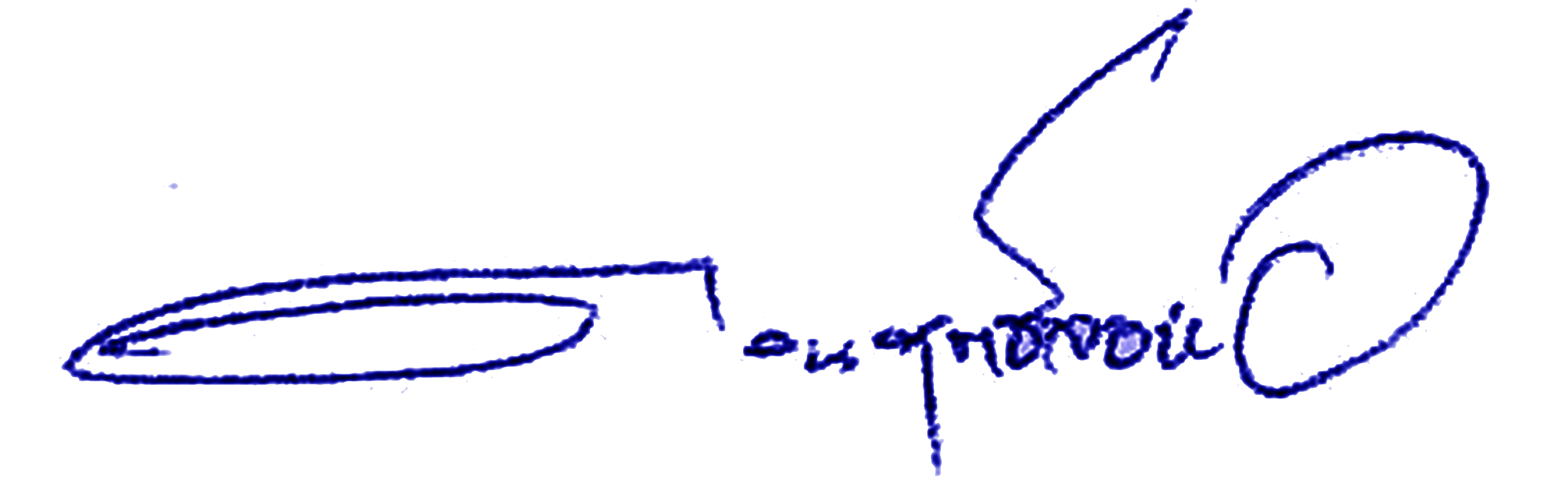 (ลงชื่อ) (นายดวน ฤทธิ์จอหอ)นายกเทศมนตรีตำบลตลาดเดือนหนังสือรับที่ชื่อผู้ร้องประเด็นการร้องเรียนผลการดำเนินการหมายเหตุตุลาคม ๒๕๖๐-----พฤศจิกายน ๒๕๖๐-----ธันวาคม ๒๕๖๐-----มกราคม ๒๕๖๑-----กุมภาพันธ์ ๒๕๖๑-----มีนาคม ๒๕๖๑-----เมษายน ๒๕๖๑-----พฤษภาคม ๒๕๖๑-----มิถุนายน ๒๕๖๑-----กรกฎาคม ๒๕๖๑-----สิงหาคม ๒๕๖๑-----กันยายน ๒๕๖๑-----